      Gregorčičeva 20–25, Sl-1001 Ljubljana	T: +386 1 478 1000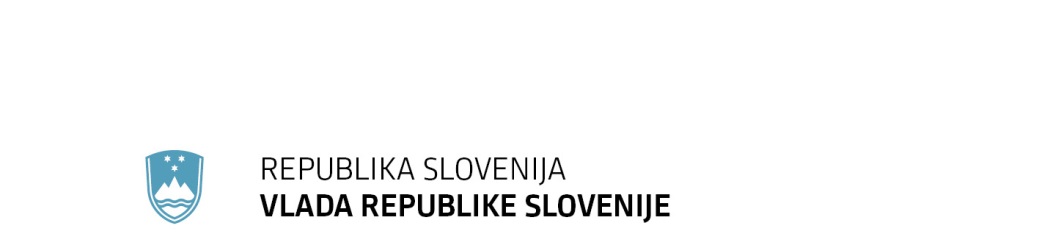 	F: +386 1 478 1607	E: gp.gs@gov.si	http://www.vlada.si/Številka: 	00104-309/2018/5Datum:	10. 1. 2019 Odgovor na poslansko vprašanje mag. Dejana Kaloha v zvezi s postopki za pridobitev mednarodne zaščite in pridobitvijo državljanstva Republike Slovenije oseb s priznanim statusom mednarodne zaščitePoslanec Državnega zbora Republike Slovenije mag. Dejan Kaloh je dne 22. 11. 2018 na Vlado Republike Slovenije naslovil pisno poslansko vprašanje v zvezi s postopki za pridobitev mednarodne zaščite in pridobitvijo državljanstva Republike Slovenije oseb s priznanim statusom mednarodne zaščite. Vlada Republike Slovenije na postavljeno poslansko vprašanje odgovarja oziroma pojasnjuje:Mednarodna zaščita v Republiki Sloveniji je ustavno varovana kategorija. Za razliko od migracij zaradi ekonomskih, socialnih, zdravstvenih in podobnih razlogov, je mednarodna zaščita vrsta prisilne, nenačrtovane migracije in je zato podvržena številnim garancijam in standardom, ki jih predpisujejo v prvi vrsti mednarodni akti, ki so jih demokratične države dolžne spoštovati. Mednarodna zaščita pomeni priznanje zaščite osebi, ki je svojo izvorno državo zapustila zaradi preganjanja.Republika Slovenija  je z aktom o notifikaciji nasledstva za konvencije Organizacije združenih narodov leta 1992 sprejela Ženevsko konvencijo o beguncih, ki skupaj s še nekaterimi konvencijami predstavlja temelje pravil mednarodnega humanitarnega prava. Ženevska konvencija kot univerzalni sporazum določa, kdo je begunec in definira pravice in dolžnosti beguncev in njihovih držav gostiteljic. Kljub temu, da je bila sprejeta pred 64 leti, Ženevska konvencija o beguncih še vedno predstavlja temelj zaščite beguncev po svetu. Ob sprejemu Resolucije o imigracijski politiki leta 1999, katere nastanek je spodbudil začetek približevanja EU, se je Slovenija v okviru zaščite in pomoči beguncem zavezala, da bo med drugim vodila azilno politiko sodelovanja z drugimi državami ob množičnih begunskih krizah po načelu delitve bremen. Tri leta kasneje je v Resoluciji o migracijski politiki kot temeljno načelo oblikovanja migracijske politike Republike Slovenije opredelila tudi načelo solidarnosti, mednarodne delitve bremen in odgovornosti, ki predpostavlja obveznost nudenja zaščite in pomoči beguncem. Nadalje je Republika Slovenija kot država članica EU zavezana k vzpostavitvi skupne evropske azilne politike oziroma skupnega evropskega azilnega sistema ter delitvi bremen in solidarnosti med državami članicami pri sprejemanju beguncev.Pravica do mednarodne zaščite je na nacionalni ravni urejena v Zakonu o mednarodni zaščiti, skladno s katerim se status begunca v Republiki Sloveniji prizna osebi, ki utemeljeno in verodostojno izkaže, da je v izvorni državi ogrožena zaradi rase, vere, narodnosti, političnega prepričanja ali pripadnosti posebni družbeni skupini. Odločba o priznanju statusa begunca z dnem vročitve velja tudi kot dovoljenje za stalno prebivanje v Republiki Sloveniji. Subsidiarna zaščita pa se prizna osebi, ki ne izpolnjuje pogojev za priznanje statusa begunca, vendar izkaže utemeljene in verodostojne razloge, da bi ji bila ob vrnitvi v izvorno državo povzročena resna škoda (smrtna kazen ali usmrtitev, mučenje ali nehumano ali poniževalno ravnanje). Prav tako priznamo subsidiarno zaščito zaradi resne in individualne grožnje zoper življenje ali svobodo prosilca zaradi samovoljnega nasilja v situacijah mednarodnega ali notranjega oboroženega spopada v izvorni državi.Nudenje zaščite osebam, ki za zaščito zaprosijo pomeni spoštovanje mednarodnega humanitarnega prava in človekovih pravic ter humanitaren in solidaren odnos države ali skupnosti držav do dogajanja v svetu in civilistov, ki so se znašli v oboroženih spopadih oziroma so v izvorni državi preganjani.Koliko vlog za pridobitev mednarodne zaščite oziroma subsidiarne zaščite je bilo vloženih od 01. 01. 2015 do 20. 11. 2018?V tem obdobju je bilo vloženih 5.716 prošenj za mednarodno zaščito.V koliko primerih vlog je bila izdana pozitivna odločba, v koliko primerih je bila ta zavrnjena in iz katerih razlogov ter koliko vlog je bilo zavrženih in iz katerih razlogov?Kakšno je bilo državljanstvo oseb s priznano mednarodno zaščito, ki so od leta 1995 pa do 20. 11. 2018 pridobile državljanstvo Republike Slovenije? Ali je v katerem od primerov, ko je katera od oseb, ki ji je bila priznana mednarodna zaščita, zaprosila za sprejem v državljanstvo Republike Slovenije, bila izdana negativna odločba in v koliko primerih? V koliko primerih je bilo vlogi za sprejem v državljanstvo Republike Slovenije ugodeno?Državljanstvo oseb s priznano mednarodno zaščito, ki so od leta 1995 do 20. 11. 2018 pridobile državljanstvo Republike Slovenije, prikazuje spodnja tabela, v kateri so prikazane izvorne države oseb in pravne podlage za pridobitev državljanstva Republike Slovenije. Ena oseba ni vključena v tabelo, ker je pridobila državljanstvo Republike Slovenije po rodu v skladu s 4. členom Zakona o državljanstvu Republike Slovenije (Uradni list RS, št. 24/07 – UPB2 in 40/17; v nadaljevanju: ZDRS), ker je oče otroka, ki je bil državljan Republike Slovenije, naknadno priznal očetovstvo.Obrazložitev pravnih podlag:10. člen ZDRS – redna naturalizacija oseb, ki dejansko živijo v Republiki Sloveniji 10 let ali več;12/3. člen ZDRS– redna naturalizacija oseb, poročenih z državljani Republike Slovenije;12/7. člen ZDRS – redna naturalizacija oseb s priznano mednarodno zaščito;12/8. člen ZDRS – redna naturalizacija oseb brez državljanstva;13. člen ZDRS – izredna naturalizacija – sprejem v državljanstvo Republike Slovenije je v državnem interesu;14. člen ZDRS – redna naturalizacija mladoletnih oseb;19. člen ZDRS-Č – naturalizacija pod olajšanimi pogoji za osebe, ki so imele na dan 23. 12. 1990 prijavljeno stalno prebivališče v Republiki Sloveniji.Kot je razvidno iz zgornje tabele, je 123 oseb do 20. 11. 2018 pridobilo državljanstvo Republike Slovenije z naturalizacijo. V nekaterih primerih osebam s priznanim statusom mednarodne zaščite ni bilo ugodeno prošnji za sprejem v državljanstvo Republike Slovenije z naturalizacijo. V 35 primerih je bila izdana zavrnilna odločba zaradi neizpolnjevanja določil ZDRS, v 22 primerih je bil izdan sklep o ustavitvi postopka zaradi umika vloge, v enem primeru pa je bil izdan sklep o zavržbi vloge.Pri tem prosim tudi za podatek, kakšna je bila pravna podlaga za pridobitev državljanstva Republike Slovenije s strani omenjenih prosilcev?Pravno podlago za pridobitev državljanstva predstavlja ZDRS, kot je navedeno v odgovoru na prejšnje vprašanje. Koliko primerov ilegalnih prehodov meje so ugotovili pristojni organi Republike Slovenije od 01. 01. 2015 do 20. 11. 2018? Ali so te osebe zaprosile za ureditev statusa, na kateri pravni podlagi in kakšna je bila rešitev? Iz preglednice je razvidno število ilegalnih prehodov meje za leta 2015, 2016 in 2017 ter za leto 2018 (od 1. 1. do 20. 11.). Nadalje pojasnjujemo, da ni znano, koliko od teh tujcev je urejalo status in kakšna je bila morebitna rešitev postopkov.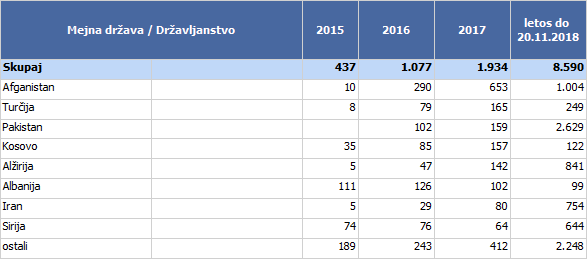 V koliko primerih so osebe, ki so ilegalno prestopile mejo Republike Slovenije zaprosile za status, na kateri pravni podlagi, in v koliko primerih so te osebe samovoljno zapustile azilni dom oziroma njegovo izpostavo? 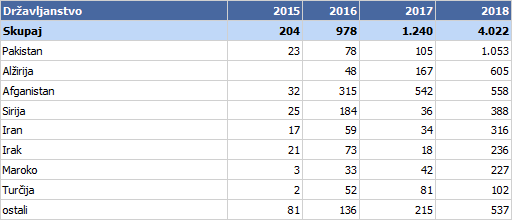 Iz preglednice je razvidno koliko ilegalnih migrantov je v letih 2015, 2016 in 2017 ter v letu 2018 (od 1. 1. do 20. 11.) v postopku obravnave ilegalnih prehodov izrazilo namero podaje prošnje za mednarodno zaščito. Navedenih podatkov se ne vodi na način, da bi bili med seboj povezani. Podatki Policije (ilegalni prehodi in izražene namere podaje prošnje za mednarodno zaščito) ter podatki Ministrstva za notranje zadeve (prošnje za mednarodno zaščito in podatki glede dovoljenj za prebivanje) niso med seboj povezani, in se vodijo v dveh ločenih bazah podatkov. Iz navedenega razloga ni mogoče odgovoriti na vprašanje koliko oseb, ki so ilegalno prestopile mejo Republike Slovenije in zaprosile za mednarodno zaščito, je samovoljno zapustilo azilni dom.Pravno podlago, na podlagi katere lahko oseba zaprosi za mednarodno zaščito, predstavlja Zakon o mednarodni zaščiti (Uradni list RS, št. 16/17), ki v 42. členu določa potek predhodnega postopka.